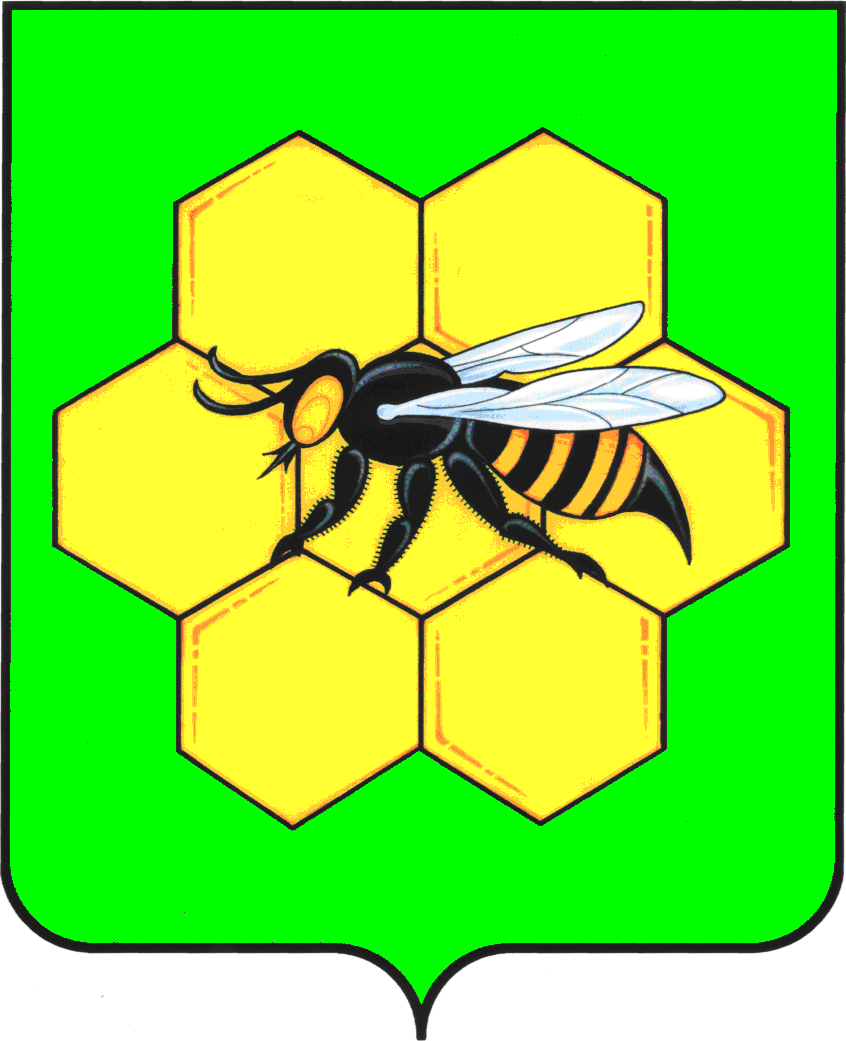 АДМИНИСТРАЦИЯМУНИЦИПАЛЬНОГО РАЙОНАПЕСТРАВСКИЙСАМАРСКОЙ ОБЛАСТИПОСТАНОВЛЕНИЕот____________________№___________ О внесении изменений в постановление администрации муниципального района Пестравский Самарской области  «Об  утверждении  Порядка предоставления субсидий муниципальным унитарным предприятиям, оказывающим услуги в сфере теплоснабжения, водоснабжения, водоотведения населения,  в целях погашения кредиторской задолженности» №574 от 03.10.2016г. В соответствии со статьей 78 Бюджетного кодекса Российской Федерации, Федеральным законом от 06 октября 2003 года № 131-ФЗ «Об общих принципах организации местного самоуправления в Российской Федерации», статьями 30, 31 Федерального закона от 26 октября 2002 года № 127-ФЗ «О несостоятельности (банкротстве)», Федеральным законом от 14 ноября 2002 года № 161-ФЗ «О государственных и муниципальных унитарных предприятиях», Постановлением Правительства РФ от 06.09.2016 N 887 «Об общих требованиях к нормативным правовым актам, муниципальным правовым актам, регулирующим предоставление субсидий юридическим лицам (за исключением субсидий государственным (муниципальным) учреждениям), индивидуальным предпринимателям, а также физическим лицам - производителям товаров, работ, услуг», руководствуясь ст.ст. 41. 43 Устава муниципального района Пестравский Самарской области, администрация муниципального района Пестравский  Самарской  области ПОСТАНОВЛЯЕТ:Внести в постановление администрации муниципального района Пестравский Самарской области  «Об  утверждении  Порядка предоставления субсидий муниципальным унитарным предприятиям, оказывающим услуги в сфере теплоснабжения, водоснабжения, водоотведения населения,  в целях погашения кредиторской задолженности» (далее - Порядок) №574 от 03.10.2016г. следующие изменения:дополнить раздел 2 Порядка пунктом 2.17. следующего содержания:«2.17. Расчетная сумма субсидии устанавливается на основании планового расчета субсидии.          Расчет субсидии (С) производится по формуле:С = Зтэр + Зот + Знс, гдеЗтэр - не исполненная в течение трех месяцев задолженность Предприятия по оплате за  поставленные топливно-энергетические ресурсы;  Зот - не исполненная в течение трех месяцев задолженность Предприятия по оплате труда лиц, работающих или работавших по трудовому договору;  Знс - не исполненная в течение трех месяцев задолженность Предприятия по уплате обязательных налоговых платежей и сборов.».;раздел 5 Порядка изложить в новой редакции:«5. Порядок осуществления проверки и контроля за использованием субсидий5.1. Уполномоченный орган и органы муниципального финансового контроля осуществляют проверку и контроль за соблюдением условий, целей и порядка предоставления субсидий Предприятию.5.2. Уполномоченный орган несет ответственность в соответствии с действующим законодательством за неисполнение или ненадлежащее исполнение своих обязанностей, предусмотренных настоящим Порядком.5.3. Предприятие несет ответственность за нарушение сроков и достоверность предоставления информации, нецелевое использование средств в соответствии с действующим законодательством и соглашением о предоставлении субсидии.5.4. В случае выявления нецелевого использования субсидии Предприятие осуществляют возврат субсидии, использованной не по целевому назначению в порядке, предусмотренном настоящим Порядком и действующим законодательством.Расчет суммы субсидии, подлежащей возврату, производится по формуле:Св = Со - Сбн,где Св - сумма субсидии, подлежащая возврату; Со - общий объем полученной субсидии, Сбн - объем субсидии, использованной без нарушений.5.5. Субсидия подлежит возврату в бюджет муниципального района Пестравский в случае:выявления факта предоставления предприятием недостоверных сведений в документах, необходимых для ее получения;нецелевого использования субсидии;нарушения муниципальным унитарным предприятием условий соглашения о предоставлении субсидии.5.6. Выявление обстоятельств, указанных в пункте 5.5 настоящего раздела, фиксируется в акте проверки, осуществляемой в соответствии с пунктом 5.1  настоящего раздела. Возврат денежных средств осуществляется Предприятием в день, следующий за днем получения Предприятием субсидии акта проверки, фиксирующего выявленные обстоятельства.5.3. Субсидии, не использованные в отчетном финансовом году, подлежат возврату в бюджет муниципального района Пестравский в текущем финансовом году, в течение 3 рабочих дней, с момента получения уведомления о возврате.5.4. За невыполнение или ненадлежащее выполнение условий предоставления субсидий Предприятие несет ответственность в соответствии с действующим законодательством.».1.3.  раздел 6 Порядка  исключить.       2. Опубликовать  данное  постановление   в  районной  газете «Степь»  и  разместить  на официальном Интернет-сайте муниципального  района  Пестравский.3. Контроль  за выполнением   настоящего   постановления   возложить  на  И.о. руководителя финансового управления муниципального  района  Пестравский Самарской  области (Кадацкую М.П.).Глава муниципального района Пестравский                                                А.П.ЛюбаевСтаркова Е.В. 222478